基本信息基本信息 更新时间：2024-04-06 05:21  更新时间：2024-04-06 05:21  更新时间：2024-04-06 05:21  更新时间：2024-04-06 05:21 姓    名姓    名陈迎春陈迎春年    龄37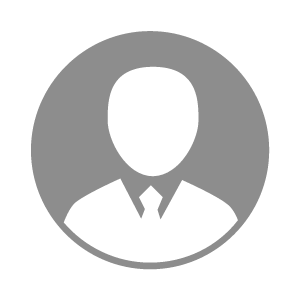 电    话电    话下载后可见下载后可见毕业院校四川省绵阳市安县中学邮    箱邮    箱下载后可见下载后可见学    历大专住    址住    址成都成都期望月薪10000-20000求职意向求职意向合作社拓展总监,合作社运营经理,分公司副总经理合作社拓展总监,合作社运营经理,分公司副总经理合作社拓展总监,合作社运营经理,分公司副总经理合作社拓展总监,合作社运营经理,分公司副总经理期望地区期望地区成都市|绵阳市成都市|绵阳市成都市|绵阳市成都市|绵阳市教育经历教育经历就读学校：国家开放大学 就读学校：国家开放大学 就读学校：国家开放大学 就读学校：国家开放大学 就读学校：国家开放大学 就读学校：国家开放大学 就读学校：国家开放大学 工作经历工作经历工作单位：四川集能农牧开发有限公司 工作单位：四川集能农牧开发有限公司 工作单位：四川集能农牧开发有限公司 工作单位：四川集能农牧开发有限公司 工作单位：四川集能农牧开发有限公司 工作单位：四川集能农牧开发有限公司 工作单位：四川集能农牧开发有限公司 自我评价自我评价对待工作认真负责，善于沟通、协调有较强的组织能力与团队精神；活泼开朗、乐观上进、有爱心并善于施教并行；上进心强、勤于学习能不断提高自身的能力与综合素质。在未来的工作中，我将以充沛的精力，刻苦钻研的精神来努力工作，稳定地提高自己的工作能力，与企业同步发展。对待工作认真负责，善于沟通、协调有较强的组织能力与团队精神；活泼开朗、乐观上进、有爱心并善于施教并行；上进心强、勤于学习能不断提高自身的能力与综合素质。在未来的工作中，我将以充沛的精力，刻苦钻研的精神来努力工作，稳定地提高自己的工作能力，与企业同步发展。对待工作认真负责，善于沟通、协调有较强的组织能力与团队精神；活泼开朗、乐观上进、有爱心并善于施教并行；上进心强、勤于学习能不断提高自身的能力与综合素质。在未来的工作中，我将以充沛的精力，刻苦钻研的精神来努力工作，稳定地提高自己的工作能力，与企业同步发展。对待工作认真负责，善于沟通、协调有较强的组织能力与团队精神；活泼开朗、乐观上进、有爱心并善于施教并行；上进心强、勤于学习能不断提高自身的能力与综合素质。在未来的工作中，我将以充沛的精力，刻苦钻研的精神来努力工作，稳定地提高自己的工作能力，与企业同步发展。对待工作认真负责，善于沟通、协调有较强的组织能力与团队精神；活泼开朗、乐观上进、有爱心并善于施教并行；上进心强、勤于学习能不断提高自身的能力与综合素质。在未来的工作中，我将以充沛的精力，刻苦钻研的精神来努力工作，稳定地提高自己的工作能力，与企业同步发展。对待工作认真负责，善于沟通、协调有较强的组织能力与团队精神；活泼开朗、乐观上进、有爱心并善于施教并行；上进心强、勤于学习能不断提高自身的能力与综合素质。在未来的工作中，我将以充沛的精力，刻苦钻研的精神来努力工作，稳定地提高自己的工作能力，与企业同步发展。对待工作认真负责，善于沟通、协调有较强的组织能力与团队精神；活泼开朗、乐观上进、有爱心并善于施教并行；上进心强、勤于学习能不断提高自身的能力与综合素质。在未来的工作中，我将以充沛的精力，刻苦钻研的精神来努力工作，稳定地提高自己的工作能力，与企业同步发展。其他特长其他特长擅长政务，商务，服务，社会资源，职能部门牵头沟通，公关、项外部关系协调维护等一切事务，能够充分利用现有资源，并实施整合，使之发挥最大限度的作用。擅长政务，商务，服务，社会资源，职能部门牵头沟通，公关、项外部关系协调维护等一切事务，能够充分利用现有资源，并实施整合，使之发挥最大限度的作用。擅长政务，商务，服务，社会资源，职能部门牵头沟通，公关、项外部关系协调维护等一切事务，能够充分利用现有资源，并实施整合，使之发挥最大限度的作用。擅长政务，商务，服务，社会资源，职能部门牵头沟通，公关、项外部关系协调维护等一切事务，能够充分利用现有资源，并实施整合，使之发挥最大限度的作用。擅长政务，商务，服务，社会资源，职能部门牵头沟通，公关、项外部关系协调维护等一切事务，能够充分利用现有资源，并实施整合，使之发挥最大限度的作用。擅长政务，商务，服务，社会资源，职能部门牵头沟通，公关、项外部关系协调维护等一切事务，能够充分利用现有资源，并实施整合，使之发挥最大限度的作用。擅长政务，商务，服务，社会资源，职能部门牵头沟通，公关、项外部关系协调维护等一切事务，能够充分利用现有资源，并实施整合，使之发挥最大限度的作用。